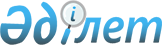 "Қостанай облысының 2009 жылға арналған облыстық бюджеті туралы" 2008 жылғы 12 желтоқсандағы № 140 шешіміне өзгерістер енгізу туралыҚостанай облысы мәслихатының 2009 жылғы 20 қарашадағы № 232 шешімі. Қостанай облысының Әділет департаментінде 2009 жылғы 25 қарашада № 3696 тіркелді

      Қостанай облыстық мәслихаты ШЕШТІ:



      1. "Қостанай облысының 2009 жылға арналған облыстық бюджеті туралы" мәслихаттың 2008 жылғы 12 желтоқсандағы № 140 шешіміне (нормативтік құқықтық актілердің мемлекеттік тіркеу тізілімінде 3664 нөмірімен тіркелген, 2009 жылғы 14 қаңтардағы "Қостанай таңы" және "Костанайские новости" жарияланған) мына өзгерістер енгізілсін:



      көрсетілген шешімнің 1-тармағы жаңа редакцияда жазылсын:

      "1. Қостанай облысының 2009 жылға арналған облыстық бюджеті 1- қосымшаға сәйкес мынадай көлемдерде бекітілсін:

      1) кірістер – 75045542,4 мың теңге, оның ішінде: 

      салықтық түсімдер – 2764849,7 мың теңге; 

      салықтық емес түсімдер – 297586,9 мың теңге; 

      негізгі капиталды сатудан түсетін түсімдер – 245,0 мың теңге;

      трансферттер түсімдері – 71982860,8 мың теңге; 

      2) шығындар – 75379471,8 мың теңге; 

      3) таза бюджеттік кредиттеу – 71556,0 мың теңге, оның ішінде: 

      бюджеттік кредиттер – 486000,0 мың теңге;

      бюджеттік кредиттерді өтеу – 414444,0 мың теңге; 

      4) қаржы активтерімен операциялар бойынша сальдо – 20201,0 мың теңге, оның ішінде: 

      қаржы активтерін сатып алу – 20201,0 мың теңге; 

      5) бюджет тапшылығы – -425686,4 мың теңге; 

      6) бюджет тапшылығын қаржыландыру – 425686,4 мың теңге.";



      көрсетілген шешімнің 2-1-тармағында: 

      "58556,0" деген сандар "102564,0" деген сандарымен ауыстырылсын; 



      көрсетілген шешімнің 2-3-тармағында: 

      "595499,0" деген сандар "597398,0" деген сандарымен ауыстырылсын; 



      көрсетілген шешімнің 2-7-тармағында: 

      "745984,0" деген сандар "721867,0" деген сандарымен ауыстырылсын; 

      "204843,0" деген сандар "199950,0" деген сандарымен ауыстырылсын; 

      "210558,0" деген сандар "200030,0" деген сандарымен ауыстырылсын; 

      "330583,0" деген сандар "321887,0" деген сандарымен ауыстырылсын; 



      көрсетілген шешімнің 2-8-тармағында: 

      "1190463,0" деген сандар "1179353,0" деген сандарымен ауыстырылсын;



      көрсетілген шешімнің 2-9-тармағында: 

      "4492669,0" деген сандар "4578476,0" деген сандарымен ауыстырылсын; 

      "245181,0" деген сандар "238088,0" деген сандарымен ауыстырылсын;

      "2372000,0" деген сандар "2464900,0" деген сандарымен ауыстырылсын;



      көрсетілген шешімнің 2-10-тармағында: 

      "219717,0" деген сандар "169917,0" деген сандарымен ауыстырылсын;



      көрсетілген шешімнің 2-11-тармағында: 

      "85456,0" деген сандар "64359,0" деген сандарымен ауыстырылсын; 



      көрсетілген шешімнің 2-14-тармағы алынып тасталсын; 



      көрсетілген шешімнің 2-15-тармағында: 

      "122275,0" деген сандар "104575,0" деген сандарымен ауыстырылсын; 



      көрсетілген шешімнің 2-20-тармағында: 

      "2760079,0" деген сандар "3157861,0" деген сандарымен ауыстырылсын; 



      көрсетілген шешімнің 2-23-тармағында: 

      "1746770,0" деген сандар "1699963,0" деген сандарымен ауыстырылсын;



      көрсетілген шешімнің 2-26-тармағында: 

      "6443615,0" деген сандар "6450591,0" деген сандарымен ауыстырылсын;

      "307095,0" деген сандар "314071,0" деген сандарымен ауыстырылсын; 



      көрсетілген шешімнің 4-1-тармағында: 

      "19914,3" деген сандар "33509,8" деген сандарымен ауыстырылсын";

      4 саны 1-1-мен ауыстырылсын; 



      көрсетілген шешімнің 5-тармағы жаңа редакцияда жазылсын: 

      "5. 2009 жылға арналған облыстық бюджетте аудандар мен қалалар бюджеттеріне нысаналы ағымдағы трансферттер және дамытуға арналған трансферттер қарастырылғаны ескерілсін, оның ішінде:

      білім беру ұйымдарының материалдық-техникалық базасын нығайтуға – 184860,0 мың теңге; 

      білім беру объектілерінің құрылысына және қайта жаңғыртуға – 79420,0 мың теңге;

      коммуналдық шаруашылықты дамытуға - 174754,0 мың теңге; 

      коммуналдық меншік объектілерінің материалдық-техникалық базасын нығайтуға – 185103,0 мың теңге; 

      елді мекендерді көркейтуге – 356153,0 мың теңге; 

      жылу энергетикалық жүйесін дамытуға – 251914,6 теңге; 

      сумен жабдықтау жүйесін дамытуға – 368457,2 мың теңге; 

      көлік инфрақұрылымын дамытуға – 1271393,0 мың теңге; 

      аудандық маңыздағы автомобиль жолдарын (қала көшелерін) күрделі және орташа жөндеуге – 445134,0 мың теңге; 

      білім алуға қатысты шығыстарды ішінара өтеу үшін жастарға әлеуметтік көмек көрсетуге (әкім гранттары) - 36098,0 мың теңге; 

      білім беру ұйымдарын ағымдағы ұстауға – 135565,0 мың теңге; 

      білім беру ұйымдарын күрделі жөндеуге және материалдық-техникалық базасын нығайтуға – 29809,0 мың теңге; 

      білім беру объектілерін күрделі жөндеу жөніндегі жобалық-сметалық құжаттаманы әзірлеуге – 14000,0 мың теңге; 

      тұрғын үй көмегі төлемі бойынша қосымша шығындарға - 125337,8 мың теңге; 

      мемлекеттік коммуналдық тұрғын үй қорының тұрғын үйі құрылысына - 38839,0 мың теңге;

      инженерлік-коммуникациялық инфрақұрылымды дамытуға, жайғастыруға және (немесе) сатып алуға – 131577,0 мың теңге; 

      қалаларды және елді мекендерді көркейтуді дамытуға – 500,0 мың теңге;

      облыстық "Тың-целина - 2009" спартакиадасын өткізуге арналған іс-шараларға – 40000,0 мың теңге; 

      мәдениет ұйымдарын ағымдағы ұстауға – 7502,0 мың теңге; 

      кірістердің ысырабын өтеуге – 48696,0 мың теңге; 

      мемлекеттік коммуналдық кәсіпорынның жарғылық капиталын ұлғайтуға – 5000,0 мың теңге; 

      ауру малдарды санитарлық союға – 2012,0 мың теңге; 

      жабдықтар сатып алуға және жылу желілерін жөндеуге – 15000,0 мың теңге; 

      жобалық-сметалық құжаттаманы әзірлеуге – 20998,2 мың теңге; 

      Заречный селосында, Мичурин селосында "Северный" және "Южный" шағын аудандары құрылысының жобаларын әзірлеуге – 12739,0 мың теңге;

      коммуналдық меншік объектілерінің жұмыс істеуін қамтамасыз етуге – 44000,0 мың теңге. 

      Көрсетілген трансферттерді бөлу Қостанай облысы әкімдігінің қаулысы негізінде жүзеге асырылады."; 



      көрсетілген шешімнің 6-тармағында: 

      "42755,8" деген сандар "13580,3" деген сандарымен ауыстырылсын". 



      Көрсетілген шешімнің 1, 2, 4-қосымшалары осы шешімнің 1, 2, 3-қосымшаларына сәйкес жаңа редакцияда жазылсын. 



      2. Осы шешім 2009 жылдың 1 қаңтарынан бастап қолданысқа енгізіледі.      Кезектен тыс сессияның

      төрағасы                                   Е. Темірбаев      Қостанай облысытық

      мәслихатының хатшысы                       Ғ. Сағиев      КЕЛІСІЛГЕН      "Қостанай облысы әкімдігінің 

      экономика және бюджеттік 

      жоспарлау басқармасы" мемлекеттік 

      мекемесінің бастығы

      ___________________ М. Щеглова

      "20" қараша 2009 жыл

Мәслихаттың       

2009 жылғы 20 қарашадағы 

№ 232 шешіміне 1-қосымша 

Мәслихаттың       

2009 жылғы 12 желтоқсандағы

№ 140 шешіміне 1-қосымша 2009 жылға арналған облыстық бюджет 

Мәслихаттың       

2009 жылғы 20 қарашадағы 

№ 232 шешіміне 2-қосымша 

Мәслихаттың       

2009 жылғы 12 желтоқсандағы

№ 140 шешіміне 2-қосымша       Бюджеттік инвестициялық жобаларды (бағдарламаларды) іске

асыруға немесе заңды тұлғалардың жарғы капиталын құруға

немесе ұлғайтуға бағытталған бюджеттік бағдарламаларға

бөле отырып, 2009 жылға арналған облыстық бюджеттік

бюджеттік даму бағдарламаларының тізбесі

Мәслихаттың      

2009 жылғы 20 қарашадағы 

№ 232 шешіміне 3-қосымша 

Мәслихаттың      

2009 жылғы 12 желтоқсандағы

№ 140 шешіміне 1-1 қосымша 2009 жылы аудандардың (облыстық маңызы бар қалалардың) бюджеттерінен алынған нысаналы трансферттерді қайтару      мың теңге
					© 2012. Қазақстан Республикасы Әділет министрлігінің «Қазақстан Республикасының Заңнама және құқықтық ақпарат институты» ШЖҚ РМК
				СанатСанатСанатСанатАтауыСомасы,

мың

теңгеСыныбыСыныбыСыныбыСыныбыСомасы,

мың

теңгеІшкі сыныбыІшкі сыныбыІшкі сыныбыСомасы,

мың

теңгеI. Кірістер75 045 542,41000Салықтық түсімдер2 764 849,710500Тауарларға, жұмыстарға және қызметтерге салынатын ішкі салықтар2 764 849,710530Табиғи және басқа да ресурстарды пайдаланғаны үшін түсетін түсімдер2 764 849,72000Салықтық емес түсімдер297 586,920100Мемлекеттік меншіктен түсетін кірістер26 647,020110Мемлекеттік кәсіпорындардың таза табысы бөлігінен түсімдер4 619,020150Мемлекет меншігіндегі мүлікті жалға беруден түсетін кірістер9 310,020170Мемлекеттік бюджеттен берілген кредиттер бойынша сыйақылар12 718,020200Мемлекеттік бюджеттен қаржыландырылатын мемлекеттік мекемелердің тауарларды (жұмыстарды, қызметтерді) өткізуінен түсетін түсімдер5 102,020210Мемлекеттік бюджеттен қаржыландырылатын мемлекеттік мекемелердің тауарларды (жұмыстарды, қызметтерді) өткізуінен түсетін түсімдер5 102,020300Мемлекеттік бюджеттен қаржыландырылатын мемлекеттік мекемелер ұйымдастыратын мемлекеттік сатып алуды өткізуден түсетін ақша түсімдері7,020310Мемлекеттік бюджеттен қаржыландырылатын мемлекеттік мекемелер ұйымдастыратын мемлекеттік сатып алуды өткізуден түсетін ақша түсімдері7,020400Мемлекеттік бюджеттен қаржыландырылатын, сондай-ақ Қазақстан Республикасы Ұлттық Банкінің бюджетінен (шығыстар сметасынан) ұсталатын және қаржыландырылатын мемлекеттік мекемелер салатын айыппұлдар, өсімпұлдар, санкциялар, өндіріп алу249 099,520410Мемлекеттік бюджеттен қаржыландырылатын, сондай-ақ Қазақстан Республикасы Ұлттық Банкінің бюджетінен (шығыстар сметасынан) ұсталатын және қаржыландырылатын мемлекеттік мекемелер салатын айыппұлдар, өсімпұлдар, санкциялар, өндіріп алу249 099,506Басқа да салықтық емес түсімдер16 731,41Басқа да салықтық емес түсімдер16 731,43000Негізгі капиталды сатудан түсетін түсімдер245,030100Мемлекеттік мекемелерге бекітіп берілген мемлекеттік мүлікті сату245,030110Мемлекеттік мекемелерге бекітіп берілген мемлекеттік мүлікті сату245,04000Трансферттердің түсімдері71 982 860,840100Төмен тұрған мемлекеттiк басқару органдарынан алынатын трансферттер7 749 677,840120Аудандық (қалалық) бюджеттерден трансферттер7 749 677,840200Жоғары тұрған мемлекеттiк басқару органдарынан алынатын трансферттер64 233 183,040210Республикалық бюджеттен алынатын трансферттер64 233 183,0Функционалдық топФункционалдық топФункционалдық топФункционалдық топФункционалдық топСомасы,

мың

теңгеФункционалдық кіші топФункционалдық кіші топФункционалдық кіші топФункционалдық кіші топСомасы,

мың

теңгеБюджеттік бағдарламалардың әкiмшiсiБюджеттік бағдарламалардың әкiмшiсiБюджеттік бағдарламалардың әкiмшiсiСомасы,

мың

теңгеБағдарламаБағдарламаСомасы,

мың

теңгеАтауыСомасы,

мың

теңгеІІ. Шығындар75 379 471,801000Жалпы сипаттағы мемлекеттiк қызметтер602 412,801100Мемлекеттiк басқарудың жалпы функцияларын орындайтын өкілді, атқарушы және басқа органдар333 686,00111100Облыс мәслихатының аппараты38 675,0011110001Облыс мәслихатының қызметін қамтамасыз ету38 675,00111200Облыс әкімінің аппараты295 011,0011120001Облыс әкімнің қызметін қамтамасыз ету295 011,001200Қаржылық қызмет159 598,60122570Облыстың қаржы басқармасы159 598,6001Қаржы басқармасының қызметін қамтамасыз ету104 046,6009Коммуналдық меншікті жекешелендіруді ұйымдастыру1 856,0113Жергілікті бюджеттерден алынатын трансферттер53 696,001500Жоспарлау және статистикалық қызмет109 128,20152580Облыстың экономика және бюджеттік жоспарлау басқармасы109 128,2015258001Экономика және бюджеттік жоспарлау басқармасының қызметін қамтамасыз ету109 128,202000Қорғаныс60 349,402100Әскери мұқтаждар13 835,40212500Облыстың жұмылдыру дайындығы, азаматтық қорғаныс, авариялар мен дүлей зилзалалардың алдын алуды және жоюды ұйымдастыру басқармасы13 835,4021250003Жалпыға бірдей әскери міндетті атқару шеңберіндегі іс-шаралар8 084,0021250007Аумақтық қорғанысты дайындау және облыстық ауқымдағы аумақтық қорғаныс5 751,402200Төтенше жағдайлар жөніндегі жұмыстарды ұйымдастыру46 514,00222500Облыстың жұмылдыру дайындығы, азаматтық қорғаныс, авариялар мен дүлей зилзалалардың алдын алуды және жоюды ұйымдастыру басқармасы46 514,0022250001Жұмылдыру дайындығы, азаматтық қорғаныс және авариялар мен дүлей зілзалалардың алдын алуды және жоюды ұйымдастыру басқармасының қызметін қамтамасыз ету20 214,0022250004Облыстық ауқымдағы азаматтық қорғаныстың іс-шаралары22 838,0022250006Облыстық ауқымдағы төтенше жағдайлардың алдын алу және оларды жою3 462,003000Қоғамдық тәртіп, қауіпсіздік, құқықтық, сот, қылмыстық-атқару қызметі3 468 176,003100Құқық қорғау қызметi3 468 176,00312520Облыстық бюджеттен қаржыландырылатын атқарушы ішкі істер органы3 468 176,0031252001Облыстық бюджеттен қаржыландырылатын атқарушы ішкі істер органының қызметін қамтамасыз ету3 353 781,0031252002Облыс аумағында қоғамдық тәртіпті қорғау және қоғамдық қауіпсіздікті қамтамасыз ету111 308,0031252003Қоғамдық тәртіпті қорғауға қатысатын азаматтарды көтермелеу3 087,004000Бiлiм беру12 074 468,604200Бастауыш, негізгі орта және жалпы орта білім беру3 172 818,60422600Облыстың туризм, дене шынықтыру және спорт басқармасы688 489,6042260006Балаларға қосымша білім беру688 489,60422610Облыстың білім беру басқармасы2 484 329,0042261003Арнайы білім беретін оқу бағдарламалары бойынша жалпы білім беру1 388 896,0042261006Мамандандырылған білім беру ұйымдарында дарынды балаларға жалпы білім беру277 061,0042261018Жаңадан іске қосылатын білім беру объектілерін ұстауға аудандар (облыстық маңызы бар қалалар) бюджеттеріне берілетін ағымдағы нысаналы трансферттер102 564,0026Аудандар (облыстық маңызы бар қалалар) бюджеттеріне білім беру саласында мемлекеттік жүйенің жаңа технологияларын енгізуге берілетін ағымдағы нысаналы трансферттер315 828,0048Аудандардың (облыстық маңызы бар қалалардың) бюджеттеріне негізгі орта және жалпы орта білім беретін мемлекеттік мекемелердегі физика, химия, биология кабинеттерін оқу жабдығымен жарақтандыруға берілетін ағымдағы нысаналы трансферттер199 950,0058Аудандардың (облыстық маңызы бар қалалардың) бюджеттеріне бастауыш, негізгі орта және жалпы орта білім беретін мемлекеттік мекемелерде лингафондық және мультимедиалық кабинеттер құруға берілетін ағымдағы нысаналы трансферттер200 030,004400Техникалық және кәсіптік, орта білімнен кейінгі білім беру2 832 618,00442530Облыстың денсаулық сақтау басқармасы115 925,0044253043Техникалық және кәсіби, орта білімнен кейінгі білім беру мекемелерінде мамандар даярлау115 925,00442610Облыстың білім беру басқармасы2 716 693,0024Техникалық және кәсіби білім беру ұйымдарында мамандар даярлау2 413 270,0044261025Орта білімнен кейінгі білім беру ұйымдарында мамандар даярлау303 423,004500Мамандарды қайта даярлау және біліктіліктерін арттыру464 260,00452520Облыстық бюджеттен қаржыландырылатын атқарушы ішкі істер органы59 158,0045252007Кадрлардың біліктілігін арттыру және оларды қайта даярлау59 158,00452530Облыстың денсаулық сақтау басқармасы3 289,0045253003Кадрларының біліктілігін арттыру және оларды қайта даярлау516,0060Кадрларды даярлау және қайта даярлау2 773,00452610Облыстың білім беру басқармасы401 813,0045261010Кадрлардың біліктілігін арттыру және оларды қайта даярлау90 515,0060Кадрларды даярлау және қайта даярлау311 298,004900Бiлiм беру саласындағы өзге де қызметтер5 604 772,00492610Облыстың білім беру басқармасы2 367 491,0049261001Білім беру басқармасының қызметін қамтамасыз ету60 946,0042261004Білім берудің мемлекеттік облыстық мекемелерінде білім беру жүйесін ақпараттандыру33 478,0042261005Білім берудің мемлекеттік облыстық мекемелер үшін оқулықтар мен оқу-әдістемелік кешендерді сатып алу және жеткізу17 154,0042261007Облыстық ауқымда мектеп олимпиадаларын, мектептен тыс іс-шараларды және конкурстар өткізу75 100,0009Аудандардың (облыстық маңызы бар қалалардың) бюджеттеріне өңірлік жұмыспен қамту және кадрларды қайта даярлау стратегиясын іске асыру шеңберінде білім беру объектілерін күрделі, ағымды жөндеуге берілетін ағымдағы нысаналы трансферттер1 615 110,0049261011Балалар мен жеткіншектердің психикалық денсаулығын зерттеу және халыққа психологиялық-медициналық-педагогикалық консультациялық көмек көрсету62 724,0049261012Дамуында проблемалары бар балалар мен жеткіншектердің оңалту және әлеуметтік бейімдеу108 745,0049261113Жергілікті бюджеттерден алынатын трансферттер394 234,00492710Облыстың құрылыс басқармасы3 237 281,0049271004Білім беру объектілерін салуға және реконструкциялауға аудандар (облыстық маңызы бар қалалар) бюджеттеріне берілетін нысаналы даму трансферттер2 611 268,0049271037Білім беру объектілерін салу және реконструкциялау626 013,005000Денсаулық сақтау19 720 914,005100Кең бейiндi ауруханалар7 267 126,50512530Облыстың денсаулық сақтау басқармасы7 267 126,5051253004Бастапқы медициналық-санитарлық көмек және денсаулық сақтау ұйымдары мамандарының жолдамасы бойынша стационарлық медициналық көмек көрсету7 267 126,505200Халықтың денсаулығын қорғау406 657,00522530Облыстың денсаулық сақтау басқармасы406 657,0052253005Жергілікті денсаулық сақтау ұйымдары үшін қанды, оның құрамдарын және дәрілерді өндіру150 500,0052253006Ана мен баланы қорғау165 251,0052253007Салауатты өмір салтын насихаттау90 145,0052253017Шолғыншы эпидемиологиялық қадағалау жүргізу үшін тест-жүйелерін сатып алу761,005300Мамандандырылған медициналық көмек4 080 205,50532530Облыстың денсаулық сақтау басқармасы4 080 205,5053253009Әлеуметтік-елеулі және айналадағылар үшін қауіп төндіретін аурулармен ауыратын адамдарға медициналық көмек көрсету2 937 369,0053253019Туберкулез ауруларын туберкулез ауруларына қарсы препараттарымен қамтамасыз ету120 346,0053253020Диабет ауруларын диабетке қарсы препараттарымен қамтамасыз ету252 071,0053253021Онкологиялық ауруларды химия препараттарымен қамтамасыз ету366 370,8053253022Бүйрек жетімсіз ауруларды дәрі-дәрмек құралдарымен, диализаторлармен, шығыс материалдарымен және бүйрегі алмастырылған ауруларды дәрі-дәрмек құралдарымен қамтамасыз ету26 943,0026Гемофилиямен ауыратын ересек адамдарды емдеу кезінде қанның ұюы факторлармен қамтамасыз ету240 300,0027Халыққа иммунды алдын алу жүргізу үшін вакциналарды және басқа иммундық-биологиялық препараттарды орталықтандырылған сатып алу136 805,505400Емханалар4 179 882,00542530Облыстың денсаулық сақтау басқармасы4 179 882,0054253010Халыққа бастапқы медициналық-санитарлық көмек көрсету3 723 236,0054253014Халықтың жекелген санаттарын амбулаториялық деңгейде дәрілік заттармен және мамандандырылған балалар және емдік тамақ өнімдерімен қамтамасыз ету456 646,005500Медициналық көмектің басқа

түрлерi418 015,00552530Облыстың денсаулық сақтау басқармасы418 015,0055253011Жедел және шұғыл көмек көрсету және санитарлық авиация379 556,0055253012Төтенше жағдайларда халыққа медициналық көмек көрсету38 459,005900Денсаулық сақтау саласындағы өзге де қызметтер3 369 028,00592530Облыстың денсаулық сақтау басқармасы1 009 247,0059253001Денсаулық сақтау басқармасының қызметін қамтамасыз ету69 325,0002Өңірлік жұмыспен қамту және кадрларды қайта даярлау стратегиясын іске асыру шеңберінде денсаулық сақтау объектілерін күрделі, ағымды жөндеу700 000,0059253008Қазақстан Республикасында ЖҚТБ індетінің алдын алу және қарсы күрес жөніндегі іс-шараларды іске асыру127 500,0059253013Патологоанатомиялық союды жүргізу44 500,0059253016Азаматтарды елді мекеннің шегінен тыс емделуге тегін және жеңілдетілген жол жүрумен қамтамасыз ету9 100,0059253018Ақпараттық талдау орталықтарының қызметін қамтамасыз ету10 000,0028Жаңадан іске қосылатын денсаулық сақтау объектілерін ұстау48 822,00592710Облыстың құрылыс басқармасы2 359 781,0059271038Денсаулық сақтау объектілерін жаңарту және салу2 359 781,006000Әлеуметтік көмек және әлеуметтік қамсыздандыру3 110 516,506100Әлеуметтік қамсыздандыру1 940 783,70612560Облыстың жұмыспен қамтуды үйлестіру және әлеуметтік бағдарламалар басқармасы1 309 216,7061256002Жалпы үлгідегі мүгедектер мен қарттарды әлеуметтік қамтамасыз ету1 309 216,70612610Облыстың білім беру басқармасы627 727,0061261015Жетім балаларды, ата-анасының қамқорлығынсыз қалған балаларды әлеуметтік қамсыздандыру627 727,00612710Облыстың құрылыс басқармасы3 840,0061271039Әлеуметтік қамсыздандыру объектілерінің құрылысы және қайта жаңғырту3 840,006200Әлеуметтік көмек930 534,00622560Облыстың жұмыспен қамтылу мен әлеуметтік бағдарламаларды үйлестіру басқармасы930 534,0062256003Мүгедектерге әлеуметтік қолдау көрсету234 645,0020Аудандар (облыстық маңызы бар қалалар) бюджеттеріне ең төменгі күнкөрістің мөлшері өскеніне байланысты мемлекеттік атаулы әлеуметтік көмегін және 18 жасқа дейінгі балаларға айсайынғы мемлекеттік жәрдемақыға берілетін ағымдағы нысаналы трансферттер299 364,0027Аудандар (облыстық маңызы бар қалалар) бюджеттеріне әлеуметтік жұмыс орындары және жастар тәжірибесі бағдарламасын кеңейтуге ағымдағы нысаналы трансферттері396 525,006900Әлеуметтік көмек және әлеуметтік қамтамасыз ету салаларындағы өзге де қызметтер239 198,80692560Облыстың жұмыспен қамтылу мен әлеуметтік бағдарламаларды үйлестіру басқармасы239 198,8069256001Жұмыспен қамту мен әлеуметтік бағдарламаларды үйлестіру басқармасының қызметін қамтамасыз ету73 634,0022Аудандар (облыстық маңызы бар қалалар) бюджеттеріне медициналық-әлеуметтік мекемелерде тамақтану нормаларын ұлғайтуға берілетін ағымдағы нысаналы трансферттер4 129,0113Жергілікті бюджеттерден алынатын трансферттер161 435,807000Тұрғын үй-коммуналдық шаруашылық4 980 526,807100Тұрғын үй шаруашылығы2 107 416,00712710Облыстың құрылыс басқармасы2 107 416,0071271010Аудандардың (облыстық маңызы бар қалалардың) бюджеттеріне мемлекеттік коммуналдық тұрғын үй қорының тұрғын үйін салуға және (немесе) сатып алуға берілетін нысаналы даму трансферттері632 839,0071271012Аудандардың (облыстық маңызы бар қалалардың) бюджеттеріне инженерлік-коммуникациялық инфрақұрылымды дамытуға, жайластыруға және (немесе) сатып алуға берілетін нысаналы даму трансферттері1 474 577,007200Коммуналдық шаруашылық2 872 610,80722710Облыстың құрылыс басқармасы86 655,0072271013Коммуналдық шаруашылықты дамытуға аудандар (облыстық маңызы бар қалалар) бюджеттеріне нысаналы даму трансферттер86 655,0227900Облыстың энергетика және коммуналдық шаруашылық басқармасы2 785 955,82279001Энергетика және коммуналдық шаруашылық басқармасы қызметін қамтамасыз ету37 974,0004Елді мекендерді газдандыру396 989,4010Сумен жабдықтау жүйесін дамытуға аудандар (облыстық маңызы бар қалалар) бюджеттеріне берілетін нысаналы даму трансферттер145 757,0014Коммуналдық шаруашылық дамытуға аудандар (облыстық маңызы бар қалалар) бюджеттеріне нысаналы даму трансферттер64 406,0015Аудандардың (облыстық маңызы бар қалалардың) бюджеттеріне өңірлік жұмыспен қамту және кадрларды қайта даярлау стратегиясын іске асыру шеңберінде инженерлік коммуникациялық инфрақұрылымды жөндеуге және елді-мекендерді көркейтуге берілетін ағымдағы нысаналы трансферттер255 306,0016Аудандардың (облыстық маңызы бар қалалардың) бюджеттеріне өңірлік жұмыспен қамту және кадрларды қайта даярлау стратегиясын іске асыру шеңберінде инженерлік коммуникациялық инфрақұрылымды дамытуға берілетін нысаналы даму трансферттер907 772,7020Өңірлік жұмыспен қамту және кадрларды қайта даярлау стратегиясын іске асыру шеңберінде инженерлік коммуникациялық инфрақұрылымды дамыту356 496,3113Жергілікті бюджеттерден алынатын трансферттер621 254,23Елді-мекендерді көркейту500,0271Облыстың құрылыс басқармасы500,0015Қалалар мен елді мекендерді көркейтуді дамытуға аудандар (облыстық маңызы бар қалалар) бюджеттеріне нысаналы даму трансферттер500,008000Мәдениет, спорт, туризм және ақпараттық кеңістік2 711 774,408100Мәдениет саласындағы қызмет716 623,00812620Облыстың мәдениет басқармасы655 042,0081262001Мәдениет басқармасының қызметін қамтамасыз ету36 982,0081262003Мәдени-демалыс жұмысын қолдау84 897,0081262005Жергілікті маңызы бар тарихи-мәдени мұралардың сақталуын және оған қол жетімді болуын қамтамасыз ету164 688,0081262007Жергілікті маңызы бар театр және музыка өнерін қолдау350 973,0081262113Жергілікті бюджеттерден алынатын трансферттер17 502,0271Облыстың құрылыс басқармасы61 581,0016Мәдениет объектілерін дамыту61 581,008200Спорт1 216 938,40822600Облыстың туризм, дене шынықтыру және спорт басқармасы1 216 938,4082260001Туризм, дене шынықтыру және спорт басқармасының қызметін қамтамасыз ету28 216,4082260003Облыстық деңгейінде спорт жарыстарын өткізу29 380,0082260004Әртүрлі спорт түрлерi бойынша облыстық құрама командаларының мүшелерiн дайындау және олардың республикалық және халықаралық спорт жарыстарына қатысуы1 159 342,008300Ақпараттық кеңiстiк487 295,00832590Облыстың мұрағат және құжаттама басқармасы143 181,0083259001Мұрағат және құжаттама басқармасының қызметін қамтамасыз ету14 707,0083259002Мұрағат қорының сақталуын қамтамасыз ету128 474,00832620Облыстың мәдениет басқармасы161 043,0083262008Облыстық кітапханалардың жұмыс істеуін қамтамасыз ету161 043,00832630Облыстың ішкі саясат басқармасы141 446,0083263002Бұқаралық ақпарат құралдары арқылы мемлекеттік ақпарат саясатын жүргізу141 446,00832640Облыстың тілдерді дамыту басқармасы41 625,0083264001Тілдерді дамыту басқармасының қызметін қамтамасыз ету17 499,0083264002Мемлекеттiк тілді және Қазақстан халықтарының басқа да тілді дамыту24 126,008400Туризм3 638,00842600Облыстың туризм, дене шынықтыру және спорт басқармасы3 638,0084265013Туристік қызметті реттеу3 638,008900Мәдениет, спорт, туризм және ақпараттық кеңістікті ұйымдастыру жөніндегі өзге де қызметтер287 280,0260Облыстың туризм, дене шынықтыру және спорт басқармасы100 000,0002Өңірлік жұмыспен қамту және кадрларды қайта даярлау стратегиясын іске асыру шеңберінде спорт объектілерін күрделі, ағымды жөндеу100 000,00892630Облыстың ішкі саясат басқармасы87 280,0089263001Ішкі саясат басқармасының қызметін қамтамасыз ету66 829,0089263003Жастар саясаты саласында өңірлік бағдарламаларды іске асыру20 451,0262Облыстың мәдениет басқармасы100 000,0006Өңірлік жұмыспен қамту және кадрларды қайта даярлау стратегиясын іске асыру шеңберінде мәдениет объектілерін күрделі, ағымды жөндеу100 000,09Отын-энергетика кешенi және жер қойнауын пайдалану784 368,29Отын-энергетика кешені және жер қойнауын пайдалану саласындағы өзге де қызметтер784 368,2279Облыстың энергетика және коммуналдық шаруашылық басқармасы784 368,2007Жылу-энергетикалық жүйені дамыту532 453,6011Жылу-энергетикалық жүйені дамытуға аудандар (облыстық маңызы бар қалалар) бюджеттеріне нысаналы даму трансферттері10000Ауыл, су, орман, балық шаруашылығы, ерекше қорғалатын табиғи аумақтар, қоршаған ортаны және жануарлар дүниесін қорғау, жер қатынастары7 988 673,210100Ауыл шаруашылығы4 273 418,01012550Облыстың ауыл шаруашылығы басқармасы4 273 418,0101255001Ауыл шаруашылығы басқармасының қызметін қамтамасыз ету65 473,0101255002Тұқым шаруашылығын қолдау332 066,0101255010Асыл тұқымды мал шаруашылығын қолдау259 529,0101255011Өндірілетін ауыл шаруашылығы дақылдарының шығымдылығы мен сапасын арттыруды қолдау1 083 716,0101255014Ауыл шаруашылығы тауарларын өндірушілерге су жеткізу жөніндегі қызметтердің құнын субсидиялау1 363,0020Көктемгі егіс және егін жинау жұмыстарын жүргізу үшін қажетті жанар-жағар май және басқа да тауар-материалдық құндылықтарының құнын арзандатуға берілетін ағымдағы нысаналы трансферттер2 464 900,0099Аудандардың (облыстық маңызы бар қалалардың) бюджеттеріне ауылдық елді мекендер саласының мамандарын әлеуметтік қолдау шараларын іске асыру үшін берілетін ағымдағы нысаналы трансферттер64 359,0113Жергілікті бюджеттерден алынатын трансферттер2 012,010200Су шаруашылығы2 093 752,01022540Облыстың табиғи ресурстар және табиғатты пайдалануды реттеу департаменті басқармасы14 004,0102254003Коммуналдық меншіктегі су шаруашылығы құрылыстарының жұмыс істеуін қамтамасыз ету14 004,01022550Облыстың ауыл шаруашылығы басқармасы169 917,0102255009Ауыз сумен жабдықтаудың баламасыз көздерi болып табылатын сумен жабдықтаудың аса маңызды топтық жүйелерінен ауыз су беру жөніндегі қызметтердің құнын субсидиялау169 917,01022710Облыстың құрылыс басқармасы1 909 831,0102271029Сумен жабдықтау жүйесін дамытуға аудандар (облыстық маңызы бар қалалар) бюджеттеріне берілетін нысаналы даму трансферттер1 909 831,010300Орман шаруашылығы481 276,01032540Облыстың табиғи ресурстар және табиғатты пайдалануды реттеу басқармасы481 276,0103254005Ормандарды сақтау, қорғау, молайту және орман өсіру472 659,0103254006Жануарлар дүниесін қорғау8 617,010500Қоршаған ортаны қорғау90 373,21052540Облыстың табиғи ресурстар және табиғатты пайдалануды реттеу

басқармасы90 373,2105254001Табиғи ресурстар және табиғатты пайдалануды реттеу басқармасының қызметін қамтамасыз ету44 466,2105254008Қоршаған ортаны қорғау жөнінде іс-шаралар өткізу45 907,010600Жер қатынастары34 068,01062510Облыстың жер қатынастары басқармасы34 068,0106251001Облыстың жер қатынастары басқармасы34 068,09Ауыл, су, орман, балық шаруашылығы және қоршаған ортаны қорғау мен жер қатынастары саласындағы өзге де қызметтер1 015 786,0255Облыстың ауыл шаруашылығы басқармасы915 786,0013Малшаруашылығы өнімдерінің өнімділігін және сапасын арттыру915 786,0258Облыстың экономика және бюджеттік жоспарлау басқармасы100 000,0004Аудандардың (облыстық маңызы бар қалалардың) бюджеттеріне өңірлік жұмыспен қамту және кадрларды қайта даярлау стратегиясын іске асыру шеңберінде ауылдарда (селоларда), ауылдық (селолық) округтерде әлеуметтік жобаларды қаржыландыруға ағымдағы нысаналы трансферттер100 000,011000Өнеркәсіп, сәулет, қала құрылысы және құрылыс қызметі104 376,011200Сәулет, қала құрылысы және құрылыс қызметі104 376,01122670Облыстың мемлекеттік сәулет-құрылыс бақылауы басқармасы27 309,0112267001Мемлекеттік сәулет-құрылыс бақылауы басқармасының қызметін қамтамасыз ету27 309,01122710Облыстың құрылыс басқармасы32 380,0112271001Құрылыс басқармасының қызметін қамтамасыз ету32 380,01122720Облыстың сәулет және қала құрылысы басқармасы44 687,0112272001Сәулет және қала құрылысы басқармасының қызметін қамтамасыз ету31 948,0112272113Жергілікті бюджеттерден алынатын трансферттер12 739,012000Көлiк және коммуникация7 182 734,012100Автомобиль көлiгi3 935 583,01212680Облыстың жолаушылар көлігі және автомобиль жолдары басқармасы3 935 583,0121268003Автомобиль жолдарының жұмыс істеуін қамтамасыз ету2 235 890,0121268007Көлік инфрақұрылымын дамытуға аудандар (облыстық маңызы бар қалалар) бюджеттеріне берілетін нысаналы даму трансферттері1 699 693,012900Көлiк және коммуникациялар саласындағы өзге де қызметтер3 247 151,01292680Облыстың жолаушылар көлігі және автомобиль жолдары басқармасы3 247 151,0129268001Жолаушылар көлігі және автомобиль жолдары басқармасының қызметін қамтамасыз ету32 656,0129268002Көлік инфрақұрылымын дамыту1 118 051,0129268005Әлеуметтік маңызы бар ауданаралық (қалааралық) қатынастар бойынша жолаушылар тасымалын ұйымдастыру46 000,0010Аудандардың (облыстық маңызы бар қалалардың) бюджеттеріне өңірлік жұмыспен қамту және кадрларды қайта даярлау стратегиясын іске асыру шеңберінде аудандық маңызы бар автомобиль жолдарын қалалардың және елді-мекендердің көшелерін өткізуге салу және құруға, қайта берілетін нысаналы даму трансферттері285 310,0013Өңірлік жұмыспен қамту және кадрларды қайта даярлау стратегиясын іске асыру шеңберінде аудандық маңызы бар автомобиль жолдарын, қала және елді-мекендер көшелерін жөндеу және ұстау539 154,0014Өңірлік жұмыспен қамту және кадрларды қайта даярлау стратегиясын іске асыру шеңберінде облыстық маңызы бар автомобиль жолдардың қала және елді-мекендер көшелерін салу және қайта құру елді-мекендердің көшелері өткізу780 846,0129268113Жергілікті бюджеттен трансферттер445 134,013000Басқалар64 019,313100Экономикалық қызметтерді реттеу33 257,01312650Облыстың кәсіпкерлік және өнеркәсіп департаменті (басқармасы)33 257,0131265001Кәсіпкерлік және өнеркәсіп басқармасының қызметін қамтамасыз ету33 257,013900Басқалар30 762,31392570Облыстың қаржы басқармасы13 580,3139257012Облыстық жергілікті атқарушы органының резервi13 580,31392580Облыстың экономика және бюджеттік жоспарлау басқармасы17 182,0139258003Жергілікті бюджеттік инвестициялық жобалардың (бағдарламалардың) техникалық-экономикалық негіздемелерін әзірлеу және оған сараптама жүргізу17 182,015000Трансферттер12 526 162,615100Трансферттер12 526 162,61512570Облыстың қаржы басқармасы12 526 162,6151257007Субвенциялар11 709 865,0151257011Нысаналы пайдаланылмаған (толық пайдаланылмаған) трансферттерді қайтару52 659,0024Мемлекеттік басқарудың төмен тұрған деңгейдегі мемлекеттік органдар қызметін жоғары деңгейдегіге беруге байланысты жоғарыдағы тұрған бюджетке нысаналы ағымдағы трансферттер763 638,0ІІІ. Таза бюджеттік кредиттеу71 556,0Бюджеттік кредиттер486000,007000Тұрғын үй-коммуналдық шаруашылық436000,007100Тұрғын үй шаруашылығы436000,00712710Облыстың құрылыс басқармасы436000,0071271009Аудандардың (облыстық маңызы бар қалалардың) бюджеттеріне тұрғын үй салуға және (немесе) сатып алуға кредит беру436000,013Басқалар50000,003Кәсiпкерлік қызметтi қолдау және бәсекелестікті қорғау50000,0265Облыстың кәсіпкерлік және өнеркәсіп басқармасы50000,0013Шағын және орта бизнесті қаржыландыру және ауыл халқына шағын кредит беру үшін "ҚазАгро" Ұлттық басқарушы холдингі" Акционерлік Қоғамы (бұдан әрі - "ҚазАгро" ҰБХ" АҚ-ның) еншілес ұйымдарына кредит беру50000,0СанатСанатСанатСанатСанатСомасы, мың теңгеСыныпСыныпСыныпСыныпСомасы, мың теңгеКіші сыныпКіші сыныпКіші сыныпСомасы, мың теңгеБюджеттік кредиттерді өтеу414 444,05000Бюджеттік кредиттерді өтеу414 444,050100Бюджеттік кредиттерді өтеу414 444,050110Мемлекеттік бюджеттен берілген бюджеттік кредиттерді өтеу414 444,0ІҮ.Қаржы активтермен операциялары бойынша сальдо20 201,0Қаржы активтерді сатып алу20 201,013000Басқалар20 201,013900Басқалар20 201,01392570Облыстың қаржы басқармасы20 201,0139120005Заңды тұлғалардың жарғылық капиталын қалыптастыру немесе ұлғайту20 201,0Ү. Бюджет тапшылығы (-), профициті (+)-425 686,4ҮІ. Бюджет тапшылығын қаржыландыру (профицитін пайдалану) 425 686,4Функционалдық топФункционалдық топФункционалдық топФункционалдық топФункционалдық топФункционалдық кіші топФункционалдық кіші топФункционалдық кіші топФункционалдық кіші топБюджеттік бағдарлама әкімшісіБюджеттік бағдарлама әкімшісіБюджеттік бағдарлама әкімшісіБағдарламаБағдарламаАтауыИнвестициялық жобалар04Білім беру9Білім беру саласындағы басқа да қызметтер271Облыстың құрылыс басқармасы004Аудандар (облыстық маңыздағы қалалар) бюджеттеріне білім беру объектілерін салуға және қайта жаңартуға дамытуға арналған нысаналы трансферттер037Білім беру объектілерін салу және қайта жаңғырту05Денсаулық сақтау9Денсаулық сақтау саласындағы басқа да қызметтер271Облыстың құрылыс басқармасы038Денсаулық сақтау объектілерін жаңарту және салу06Әлеуметтік көмек және әлеуметтік қамсыздандыру1Әлеуметтiк қамсыздандыру271Облыстың құрылыс басқармасы039Әлеуметтік қамсыздандыру объектілерін дамыту07Тұрғын үй-коммуналдық шаруашылығы1Тұрғын үй шаруашылығы271Облыстың құрылыс басқармасы009Аудандардың (облыстық маңызы бар қалалардың) бюджеттеріне тұрғын үй салуға және (немесе) сатып алуға кредит беру010Аудандардың (облыстық маңызы бар қалалардың) бюджеттеріне мемлекеттік коммуналдық тұрғын үй қорының тұрғын үйін салуға және (немесе) сатып алуға берілетін нысаналы даму трансферттері012Аудандардың (облыстық маңызы бар қалалардың) бюджеттеріне инженерлік-коммуникациялық инфрақұрылымды дамытуға, жайластыруға және (немесе) сатып алуға берілетін нысаналы даму трансферттері2Коммуналдық шаруашылық271Облыстың құрылыс басқармасы013Коммуналдық шаруашылықты дамытуға аудандар (облыстық маңызы бар қалалар) бюджеттеріне нысаналы даму трансферттер279Облыстың энергетика және коммуналдық шаруашылық басқармасы004Елді мекендерді газдандыру010Сумен жабдықтау жүйесін дамытуға аудандар (облыстық маңызы бар қалалар) бюджеттеріне берілетін нысаналы даму трансферттер014Коммуналдық шаруашылық дамытуға аудандар (облыстық маңызы бар қалалар) бюджеттеріне нысаналы даму трансферттер016Аудандардың (облыстық маңызы бар қалалардың) бюджеттеріне өңірлік жұмыспен қамту және кадрларды қайта даярлау стратегиясын іске асыру шеңберінде инженерлік коммуникациялық инфрақұрылымды дамытуға берілетін нысаналы даму трансферттер020Өңірлік жұмыспен қамту және кадрларды қайта даярлау стратегиясын іске асыру шеңберінде инженерлік коммуникациялық инфрақұрылымды дамыту3Елді-мекендерді көркейту271Облыстың құрылыс басқармасы015Қалалар мен елді мекендерді көркейтуді дамытуға аудандар (облыстық маңызы бар қалалар) бюджеттеріне нысаналы даму трансферттер08Мәдениет, спорт, туризм және ақпараттық кеңістiк1Мәдениет саласындағы қызмет271Облыстың құрылыс басқармасы016Мәдениет объектілерін дамыту09Отын-энергетикалық кешені және жер қойнауын пайдалану9Отын-энергетикалық кешені мен жер қойнауын пайдалану саласындағы басқа да қызметтер271Облыстың құрылыс басқармасы019Жылуэнергетикалық жүйесін дамытуға арналған аудандар (облыстық маңыздағы қалалар) бюджеттеріне дамытуға арналған нысаналы трансферттер279Облыстың энергетика және коммуналдық шаруашылық басқармасы007Жылу энергетикалық жүйесін дамыту011Жылу-энергетикалық жүйені дамытуға аудандар (облыстық маңызы бар қалалар) бюджеттеріне нысаналы даму трансферттері10Ауыл, су, орман, балық шаруашылығы, ерекше қорғалатын табиғи аумақтар, қоршаған ортаны және жануарлар дүниесін қорғау, жер қатынастары2Су шаруашылығы271Облыстың құрылыс басқармасы029Сумен қамтамасыз ету жүйесін дамытуға арналған аудандар (облыстық маңыздағы қалалар) бюджеттеріне дамытуға арналған нысаналы трансферттер12Көлік және коммуникация1Автомобиль көлігі268Облыстың жолаушылар көлігі және автомобиль жолдары басқармасы007Көлік инфрақұрылымын дамытуға арналған аудандардың (облыстық маңыздағы қалалар) бюджеттеріне дамытуға арналған нысаналы трансферттер9Көлік және коммуникациялар саласындағы басқа да қызметтер268Облыстың жолаушылар көлігі және автомобиль жолдары басқармасы002Көлік инфрақұрылымын дамыту010Аудандардың (облыстық маңызы бар қалалардың) бюджеттеріне өңірлік жұмыспен қамту және кадрларды қайта даярлау стратегиясын іске асыру шеңберінде аудандық маңызы бар автомобиль жолдарын қалалардың және елді-мекендердің көшелерін өткізуге салу және құруға нысаналы даму трансферттері014Өңірлік жұмыспен қамту және кадрларды қайта даярлау стратегиясын іске асыру шеңберінде аудандық маңызы бар автомобиль жолдарын, қала және елді-мекендер көшелерін жөндеу және қайта жаңғырту13Басқалар03Кәсіпкерлік қызметтi қолдау және бәсекелестікті қорғау265Облыстың кәсіпкерлік және өнеркәсіп басқармасы013Шағын және орта бизнесті қаржыландыру және ауыл халқына шағын кредит беру үшін "ҚазАгро" Ұлттық басқарушы холдингі" Акционерлік Қоғамы (бұдан әрі - "ҚазАгро" ҰБХ" АҚ-ның) еншілес ұйымдарына кредит беруИнвестициялық жобалар04Білім беру4Техникалық және кәсіптік, орта білімнен кейінгі білім253Облыстың денсаулық сақтау басқармасы043Техникалық және кәсіптік, орта білімнен кейінгі ұйымдарда мамандар даярлау261Облыстың білім басқармасы024Техникалық және кәсіптік білім беру ұйымдарында мамандарды даярлау025Орта білімнен кейінгі білім беру ұйымдарында мамандарды даярлау9Білім беру саласындағы басқа да қызметтер261Облыстың білім басқармасы004Облыстық мемлекеттік білім мекемелерінде білім беру жүйесін ақпараттандыруЗаңды тұлғалардың жарғы капиталын құруға және ұлғайтуға арналған инвестициялар13000Басқалар13900Басқалар1392570Облыстың қаржы басқармасы139120005Заңды тұлғалардың жарғы капиталын құру және ұлғайтуР/с №АтауыБарлығыоның ішіндеоның ішіндеР/с №АтауыБарлығыреспубликалық бюджеттен бөлінген трансферттерді қайтаруоблыстық бюджеттен бөлінген трансферттерді қайтару12345Барлығы33509,824261,19248,71Аманкелді ауданы73,912,261,72Денисов ауданы375,5375,50,03Жанкелдин ауданы4084,24084,20,04Жітіқара ауданы21,220,21,05Қамысты ауданы144,1129,214,96Қарабалық ауданы0,10,10,07Қостанай ауданы1924,0575,21348,88Меңдіқара ауданы0,10,10,09Науырзым ауданы0,40,10,310Сарыкөл ауданы4115,23770,2345,011Таран ауданы713,7712,90,812Ұзынкөл ауданы34,80,134,713Федоров ауданы0,10,10,014Арқалық қаласы21568,014213,27354,815Қостанай қаласы419,1352,466,716Лисаков қаласы6,72,44,317Рудный қаласы28,713,015,7